Course:Course:Food analysis Food analysis Food analysis Food analysis Food analysis Food analysis Food analysis Food analysis Food analysis Course id:3МЗИ1И14Course id:3МЗИ1И14Food analysis Food analysis Food analysis Food analysis Food analysis Food analysis Food analysis Food analysis Food analysis Number of ECTS: 6Number of ECTS: 6Food analysis Food analysis Food analysis Food analysis Food analysis Food analysis Food analysis Food analysis Food analysis Teacher:Teacher:Prof. dr Boris Popović, Prof. dr Dubravka ŠtajnerProf. dr Boris Popović, Prof. dr Dubravka ŠtajnerProf. dr Boris Popović, Prof. dr Dubravka ŠtajnerProf. dr Boris Popović, Prof. dr Dubravka ŠtajnerProf. dr Boris Popović, Prof. dr Dubravka ŠtajnerProf. dr Boris Popović, Prof. dr Dubravka ŠtajnerProf. dr Boris Popović, Prof. dr Dubravka ŠtajnerProf. dr Boris Popović, Prof. dr Dubravka ŠtajnerProf. dr Boris Popović, Prof. dr Dubravka ŠtajnerCourse statusCourse statusElectiveElectiveElectiveElectiveElectiveElectiveElectiveElectiveElectiveNumber of active teaching classes (weekly)Number of active teaching classes (weekly)Number of active teaching classes (weekly)Number of active teaching classes (weekly)Number of active teaching classes (weekly)Number of active teaching classes (weekly)Number of active teaching classes (weekly)Number of active teaching classes (weekly)Number of active teaching classes (weekly)Number of active teaching classes (weekly)Number of active teaching classes (weekly)Lectures: 2Lectures: 2Practical classes: 2Practical classes: 2Practical classes: 2Other teaching types:Other teaching types:Study research work:Study research work:Other classes:Other classes:Precondition coursesPrecondition coursesNone/navesti ako imaNone/navesti ako imaNone/navesti ako imaNone/navesti ako imaNone/navesti ako imaNone/navesti ako imaNone/navesti ako imaNone/navesti ako imaNone/navesti ako imaEducational goalThe aim of the course is to achieve scientific skills and academic skills, develop creative abilities and mastering specific practical skills needed for future career development that are aligned with the directions of development of modern scientific disciplines in the world.Educational goalThe aim of the course is to achieve scientific skills and academic skills, develop creative abilities and mastering specific practical skills needed for future career development that are aligned with the directions of development of modern scientific disciplines in the world.Educational goalThe aim of the course is to achieve scientific skills and academic skills, develop creative abilities and mastering specific practical skills needed for future career development that are aligned with the directions of development of modern scientific disciplines in the world.Educational goalThe aim of the course is to achieve scientific skills and academic skills, develop creative abilities and mastering specific practical skills needed for future career development that are aligned with the directions of development of modern scientific disciplines in the world.Educational goalThe aim of the course is to achieve scientific skills and academic skills, develop creative abilities and mastering specific practical skills needed for future career development that are aligned with the directions of development of modern scientific disciplines in the world.Educational goalThe aim of the course is to achieve scientific skills and academic skills, develop creative abilities and mastering specific practical skills needed for future career development that are aligned with the directions of development of modern scientific disciplines in the world.Educational goalThe aim of the course is to achieve scientific skills and academic skills, develop creative abilities and mastering specific practical skills needed for future career development that are aligned with the directions of development of modern scientific disciplines in the world.Educational goalThe aim of the course is to achieve scientific skills and academic skills, develop creative abilities and mastering specific practical skills needed for future career development that are aligned with the directions of development of modern scientific disciplines in the world.Educational goalThe aim of the course is to achieve scientific skills and academic skills, develop creative abilities and mastering specific practical skills needed for future career development that are aligned with the directions of development of modern scientific disciplines in the world.Educational goalThe aim of the course is to achieve scientific skills and academic skills, develop creative abilities and mastering specific practical skills needed for future career development that are aligned with the directions of development of modern scientific disciplines in the world.Educational goalThe aim of the course is to achieve scientific skills and academic skills, develop creative abilities and mastering specific practical skills needed for future career development that are aligned with the directions of development of modern scientific disciplines in the world.Educational outcomesDeveloping the ability of students to follow modern achievements in science and profession, developing the ability to solve problems using scientific methods and procedures in the process of plant growing  and the production of healthy food as well as developing critical and creative thinking.Educational outcomesDeveloping the ability of students to follow modern achievements in science and profession, developing the ability to solve problems using scientific methods and procedures in the process of plant growing  and the production of healthy food as well as developing critical and creative thinking.Educational outcomesDeveloping the ability of students to follow modern achievements in science and profession, developing the ability to solve problems using scientific methods and procedures in the process of plant growing  and the production of healthy food as well as developing critical and creative thinking.Educational outcomesDeveloping the ability of students to follow modern achievements in science and profession, developing the ability to solve problems using scientific methods and procedures in the process of plant growing  and the production of healthy food as well as developing critical and creative thinking.Educational outcomesDeveloping the ability of students to follow modern achievements in science and profession, developing the ability to solve problems using scientific methods and procedures in the process of plant growing  and the production of healthy food as well as developing critical and creative thinking.Educational outcomesDeveloping the ability of students to follow modern achievements in science and profession, developing the ability to solve problems using scientific methods and procedures in the process of plant growing  and the production of healthy food as well as developing critical and creative thinking.Educational outcomesDeveloping the ability of students to follow modern achievements in science and profession, developing the ability to solve problems using scientific methods and procedures in the process of plant growing  and the production of healthy food as well as developing critical and creative thinking.Educational outcomesDeveloping the ability of students to follow modern achievements in science and profession, developing the ability to solve problems using scientific methods and procedures in the process of plant growing  and the production of healthy food as well as developing critical and creative thinking.Educational outcomesDeveloping the ability of students to follow modern achievements in science and profession, developing the ability to solve problems using scientific methods and procedures in the process of plant growing  and the production of healthy food as well as developing critical and creative thinking.Educational outcomesDeveloping the ability of students to follow modern achievements in science and profession, developing the ability to solve problems using scientific methods and procedures in the process of plant growing  and the production of healthy food as well as developing critical and creative thinking.Educational outcomesDeveloping the ability of students to follow modern achievements in science and profession, developing the ability to solve problems using scientific methods and procedures in the process of plant growing  and the production of healthy food as well as developing critical and creative thinking.Course contentTheoretical classes:Introduction. Classical methods of chemical analysis-volumetric titration. Introduction to instrumental analysis. Spectroscopic methods. Spectrophotometry and fluorimetry. Atomic absorption spectroscopy. Chromatographic methods. High performance liquid chromatography (HPLC). Gas chromatography (GC). Electroanalytical methods of analysis. The choice of methods of analysis. Sampling and preparation of food for analysis. Analyses of selected components of plant foods.Research:Sampling and preparation of food for analysis. Determination of the total nitrogen content, sugar, fat, pigment and antioxidant in foods. Application of potentiometric and conductometric determination. Spectrophotometric determination. Atomic absorption spectroscopy. Application of high performance liquid chromatography-HPLC for analysis of certain food ingredients.Course contentTheoretical classes:Introduction. Classical methods of chemical analysis-volumetric titration. Introduction to instrumental analysis. Spectroscopic methods. Spectrophotometry and fluorimetry. Atomic absorption spectroscopy. Chromatographic methods. High performance liquid chromatography (HPLC). Gas chromatography (GC). Electroanalytical methods of analysis. The choice of methods of analysis. Sampling and preparation of food for analysis. Analyses of selected components of plant foods.Research:Sampling and preparation of food for analysis. Determination of the total nitrogen content, sugar, fat, pigment and antioxidant in foods. Application of potentiometric and conductometric determination. Spectrophotometric determination. Atomic absorption spectroscopy. Application of high performance liquid chromatography-HPLC for analysis of certain food ingredients.Course contentTheoretical classes:Introduction. Classical methods of chemical analysis-volumetric titration. Introduction to instrumental analysis. Spectroscopic methods. Spectrophotometry and fluorimetry. Atomic absorption spectroscopy. Chromatographic methods. High performance liquid chromatography (HPLC). Gas chromatography (GC). Electroanalytical methods of analysis. The choice of methods of analysis. Sampling and preparation of food for analysis. Analyses of selected components of plant foods.Research:Sampling and preparation of food for analysis. Determination of the total nitrogen content, sugar, fat, pigment and antioxidant in foods. Application of potentiometric and conductometric determination. Spectrophotometric determination. Atomic absorption spectroscopy. Application of high performance liquid chromatography-HPLC for analysis of certain food ingredients.Course contentTheoretical classes:Introduction. Classical methods of chemical analysis-volumetric titration. Introduction to instrumental analysis. Spectroscopic methods. Spectrophotometry and fluorimetry. Atomic absorption spectroscopy. Chromatographic methods. High performance liquid chromatography (HPLC). Gas chromatography (GC). Electroanalytical methods of analysis. The choice of methods of analysis. Sampling and preparation of food for analysis. Analyses of selected components of plant foods.Research:Sampling and preparation of food for analysis. Determination of the total nitrogen content, sugar, fat, pigment and antioxidant in foods. Application of potentiometric and conductometric determination. Spectrophotometric determination. Atomic absorption spectroscopy. Application of high performance liquid chromatography-HPLC for analysis of certain food ingredients.Course contentTheoretical classes:Introduction. Classical methods of chemical analysis-volumetric titration. Introduction to instrumental analysis. Spectroscopic methods. Spectrophotometry and fluorimetry. Atomic absorption spectroscopy. Chromatographic methods. High performance liquid chromatography (HPLC). Gas chromatography (GC). Electroanalytical methods of analysis. The choice of methods of analysis. Sampling and preparation of food for analysis. Analyses of selected components of plant foods.Research:Sampling and preparation of food for analysis. Determination of the total nitrogen content, sugar, fat, pigment and antioxidant in foods. Application of potentiometric and conductometric determination. Spectrophotometric determination. Atomic absorption spectroscopy. Application of high performance liquid chromatography-HPLC for analysis of certain food ingredients.Course contentTheoretical classes:Introduction. Classical methods of chemical analysis-volumetric titration. Introduction to instrumental analysis. Spectroscopic methods. Spectrophotometry and fluorimetry. Atomic absorption spectroscopy. Chromatographic methods. High performance liquid chromatography (HPLC). Gas chromatography (GC). Electroanalytical methods of analysis. The choice of methods of analysis. Sampling and preparation of food for analysis. Analyses of selected components of plant foods.Research:Sampling and preparation of food for analysis. Determination of the total nitrogen content, sugar, fat, pigment and antioxidant in foods. Application of potentiometric and conductometric determination. Spectrophotometric determination. Atomic absorption spectroscopy. Application of high performance liquid chromatography-HPLC for analysis of certain food ingredients.Course contentTheoretical classes:Introduction. Classical methods of chemical analysis-volumetric titration. Introduction to instrumental analysis. Spectroscopic methods. Spectrophotometry and fluorimetry. Atomic absorption spectroscopy. Chromatographic methods. High performance liquid chromatography (HPLC). Gas chromatography (GC). Electroanalytical methods of analysis. The choice of methods of analysis. Sampling and preparation of food for analysis. Analyses of selected components of plant foods.Research:Sampling and preparation of food for analysis. Determination of the total nitrogen content, sugar, fat, pigment and antioxidant in foods. Application of potentiometric and conductometric determination. Spectrophotometric determination. Atomic absorption spectroscopy. Application of high performance liquid chromatography-HPLC for analysis of certain food ingredients.Course contentTheoretical classes:Introduction. Classical methods of chemical analysis-volumetric titration. Introduction to instrumental analysis. Spectroscopic methods. Spectrophotometry and fluorimetry. Atomic absorption spectroscopy. Chromatographic methods. High performance liquid chromatography (HPLC). Gas chromatography (GC). Electroanalytical methods of analysis. The choice of methods of analysis. Sampling and preparation of food for analysis. Analyses of selected components of plant foods.Research:Sampling and preparation of food for analysis. Determination of the total nitrogen content, sugar, fat, pigment and antioxidant in foods. Application of potentiometric and conductometric determination. Spectrophotometric determination. Atomic absorption spectroscopy. Application of high performance liquid chromatography-HPLC for analysis of certain food ingredients.Course contentTheoretical classes:Introduction. Classical methods of chemical analysis-volumetric titration. Introduction to instrumental analysis. Spectroscopic methods. Spectrophotometry and fluorimetry. Atomic absorption spectroscopy. Chromatographic methods. High performance liquid chromatography (HPLC). Gas chromatography (GC). Electroanalytical methods of analysis. The choice of methods of analysis. Sampling and preparation of food for analysis. Analyses of selected components of plant foods.Research:Sampling and preparation of food for analysis. Determination of the total nitrogen content, sugar, fat, pigment and antioxidant in foods. Application of potentiometric and conductometric determination. Spectrophotometric determination. Atomic absorption spectroscopy. Application of high performance liquid chromatography-HPLC for analysis of certain food ingredients.Course contentTheoretical classes:Introduction. Classical methods of chemical analysis-volumetric titration. Introduction to instrumental analysis. Spectroscopic methods. Spectrophotometry and fluorimetry. Atomic absorption spectroscopy. Chromatographic methods. High performance liquid chromatography (HPLC). Gas chromatography (GC). Electroanalytical methods of analysis. The choice of methods of analysis. Sampling and preparation of food for analysis. Analyses of selected components of plant foods.Research:Sampling and preparation of food for analysis. Determination of the total nitrogen content, sugar, fat, pigment and antioxidant in foods. Application of potentiometric and conductometric determination. Spectrophotometric determination. Atomic absorption spectroscopy. Application of high performance liquid chromatography-HPLC for analysis of certain food ingredients.Course contentTheoretical classes:Introduction. Classical methods of chemical analysis-volumetric titration. Introduction to instrumental analysis. Spectroscopic methods. Spectrophotometry and fluorimetry. Atomic absorption spectroscopy. Chromatographic methods. High performance liquid chromatography (HPLC). Gas chromatography (GC). Electroanalytical methods of analysis. The choice of methods of analysis. Sampling and preparation of food for analysis. Analyses of selected components of plant foods.Research:Sampling and preparation of food for analysis. Determination of the total nitrogen content, sugar, fat, pigment and antioxidant in foods. Application of potentiometric and conductometric determination. Spectrophotometric determination. Atomic absorption spectroscopy. Application of high performance liquid chromatography-HPLC for analysis of certain food ingredients.Teaching methodsDepending on the number of applicants, lectures and practical classes will be held or consultations and seminarTeaching methodsDepending on the number of applicants, lectures and practical classes will be held or consultations and seminarTeaching methodsDepending on the number of applicants, lectures and practical classes will be held or consultations and seminarTeaching methodsDepending on the number of applicants, lectures and practical classes will be held or consultations and seminarTeaching methodsDepending on the number of applicants, lectures and practical classes will be held or consultations and seminarTeaching methodsDepending on the number of applicants, lectures and practical classes will be held or consultations and seminarTeaching methodsDepending on the number of applicants, lectures and practical classes will be held or consultations and seminarTeaching methodsDepending on the number of applicants, lectures and practical classes will be held or consultations and seminarTeaching methodsDepending on the number of applicants, lectures and practical classes will be held or consultations and seminarTeaching methodsDepending on the number of applicants, lectures and practical classes will be held or consultations and seminarTeaching methodsDepending on the number of applicants, lectures and practical classes will be held or consultations and seminarKnowledge evaluation (maximum 100 points)Knowledge evaluation (maximum 100 points)Knowledge evaluation (maximum 100 points)Knowledge evaluation (maximum 100 points)Knowledge evaluation (maximum 100 points)Knowledge evaluation (maximum 100 points)Knowledge evaluation (maximum 100 points)Knowledge evaluation (maximum 100 points)Knowledge evaluation (maximum 100 points)Knowledge evaluation (maximum 100 points)Knowledge evaluation (maximum 100 points)Pre-examination obligationsPre-examination obligationsPre-examination obligationsMandatoryPointsPointsFinal exam (izabrati)Final exam (izabrati)MandatoryMandatoryPointsLecture attendanceLecture attendanceLecture attendanceNoTheoretical part of the exam/Oral part of the exam/Written part of the exam-tasks and theoryTheoretical part of the exam/Oral part of the exam/Written part of the exam-tasks and theoryYesYes40TestTestTestYes3030Exercise attendanceExercise attendanceExercise attendanceNocolloquiumcolloquiumcolloquiumYes3030Literature Literature Literature Literature Literature Literature Literature Literature Literature Literature Literature Ord.AuthorAuthorTitleTitleTitlePublisherPublisherPublisherPublisherYearS. NielsenS. NielsenChemical analysis of Food,  Techniques and ApplicationsChemical analysis of Food,  Techniques and ApplicationsChemical analysis of Food,  Techniques and ApplicationsElsevier ScienceElsevier ScienceElsevier ScienceElsevier Science2012D. Skoog, D. West, F. HollerD. Skoog, D. West, F. HollerBases of Analytical chemistryBases of Analytical chemistryBases of Analytical chemistryŠkolska knjiga, ZagrebŠkolska knjiga, ZagrebŠkolska knjiga, ZagrebŠkolska knjiga, Zagreb1999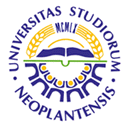 UNIVERSITY OF NOVI SADFACULTY OF AGRICULTURE 21000 NOVI SAD, TRG DOSITEJA OBRADOVIĆA 8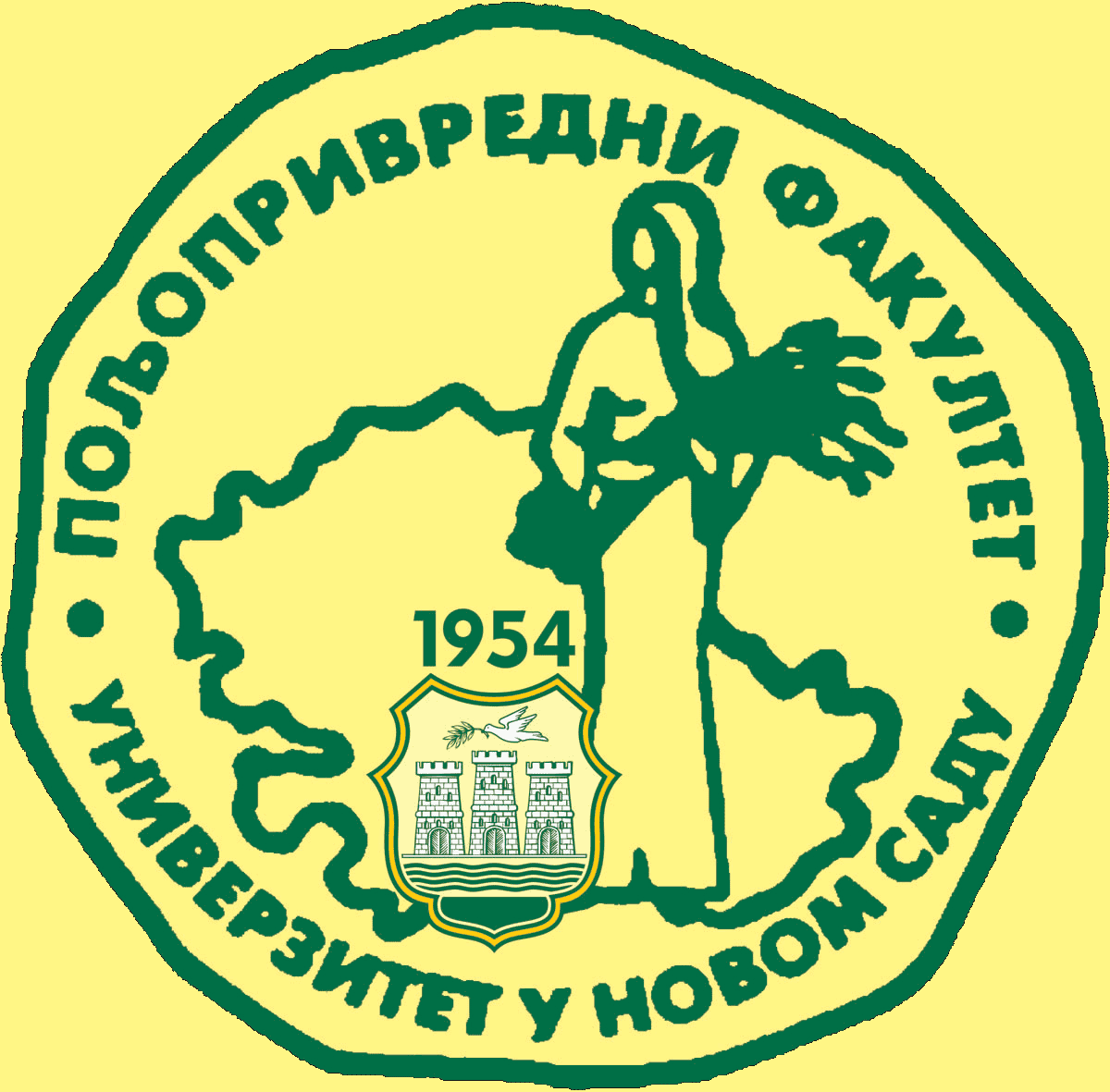 Study Programme AccreditationMASTER ACADEMIC STUDIES: SOIL SCIENCE AND PLANT NUTRITIONTable 5.2 Course specificationTable 5.2 Course specificationTable 5.2 Course specification